Name: _________________________________			Date:____________________________ Teacher: _______________________________			Math 8 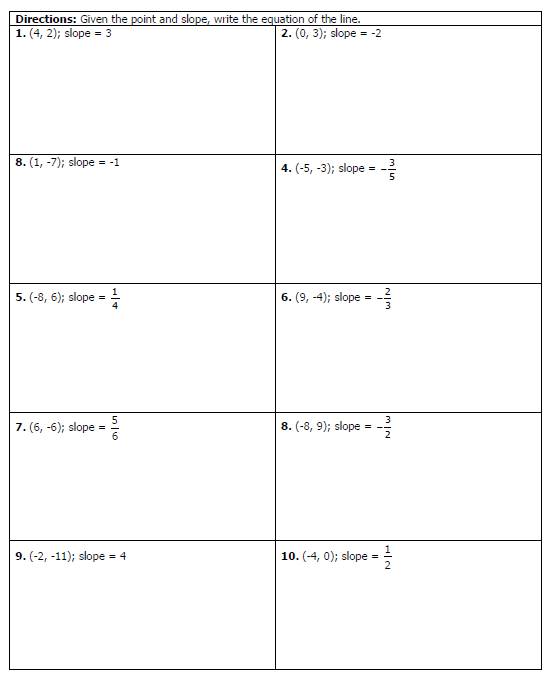 Find the Equation of the Given Lines  11)     _______________________________		 12)     _______________________________      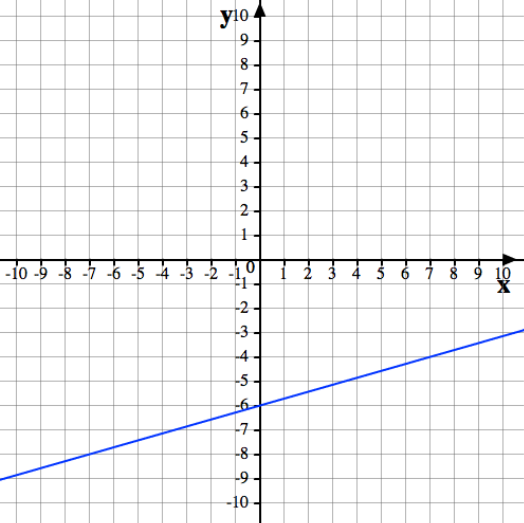 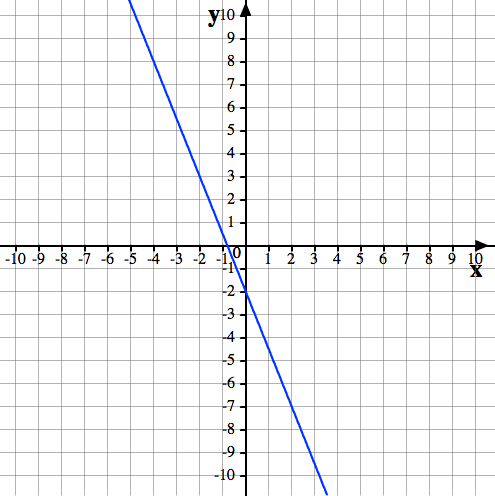   13)     _______________________________		  14)     _______________________________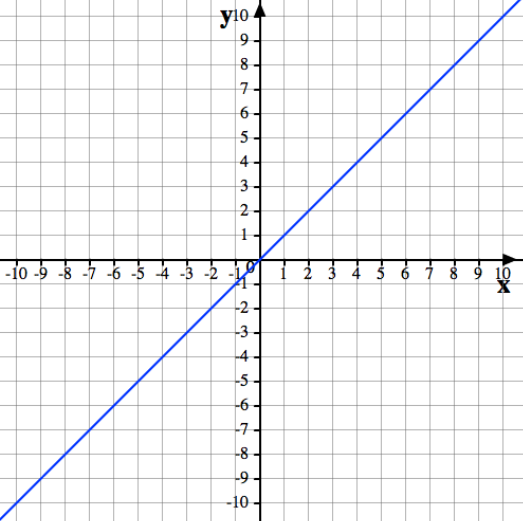 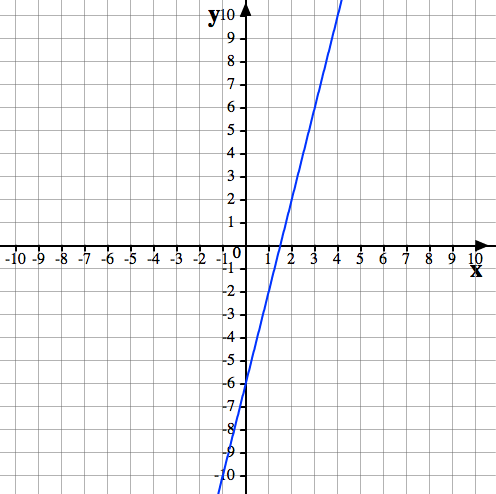   15)     _______________________________		  16)     _______________________________      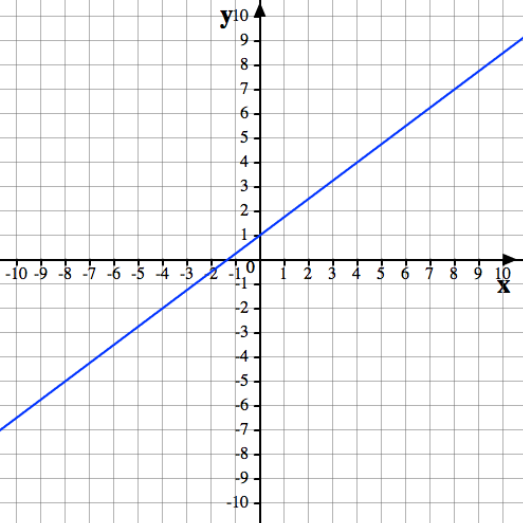 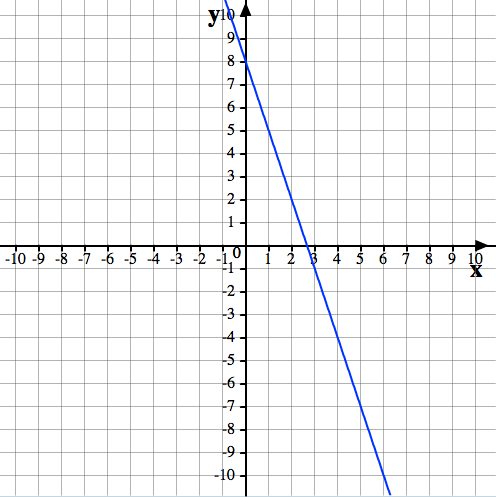 17)     _______________________________		  18)     _______________________________      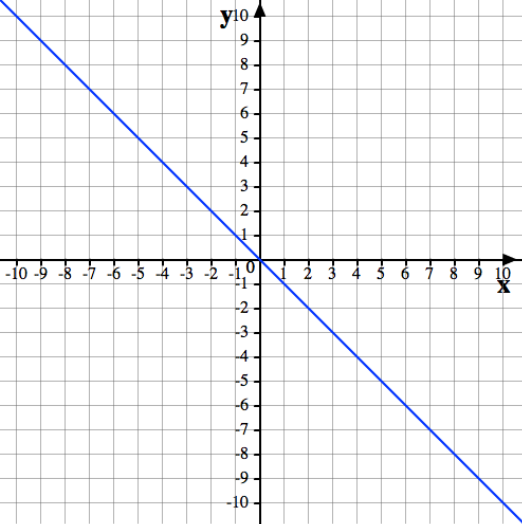 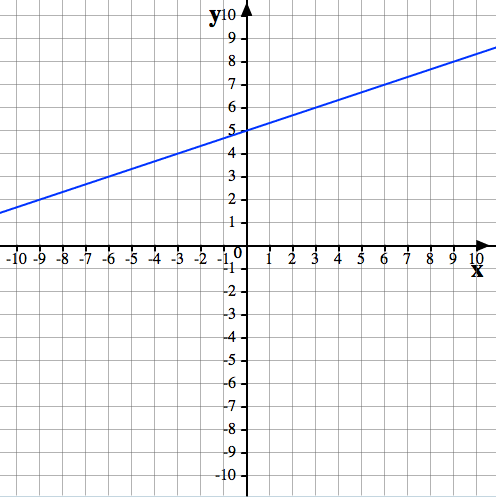 19)     _______________________________		  20)     _______________________________      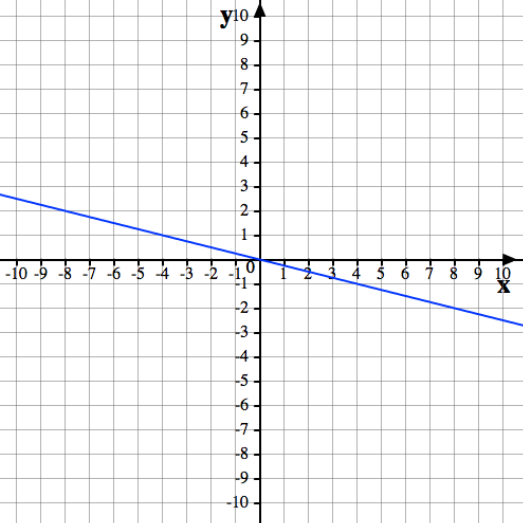 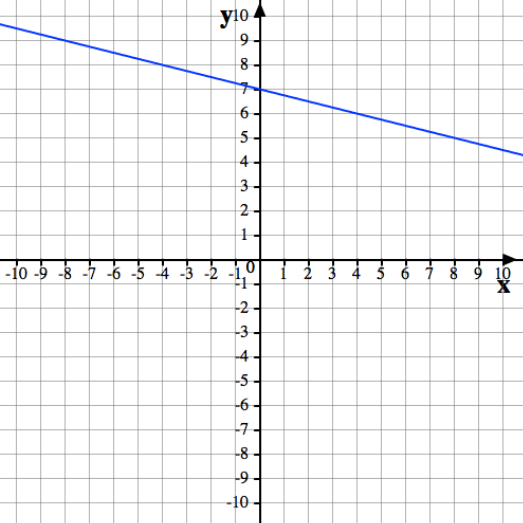 21)     _______________________________		  22)     _______________________________      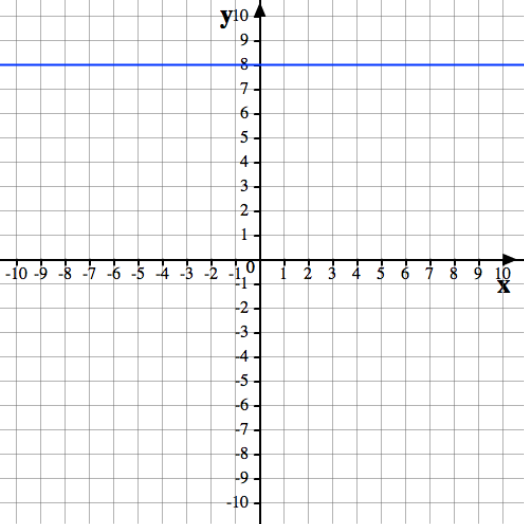 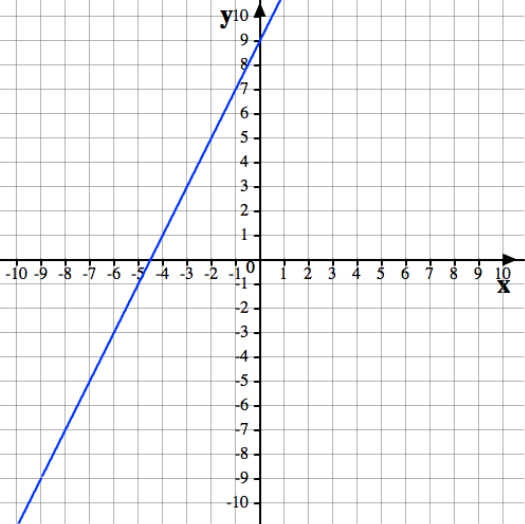 23)     _______________________________		  24)     _______________________________      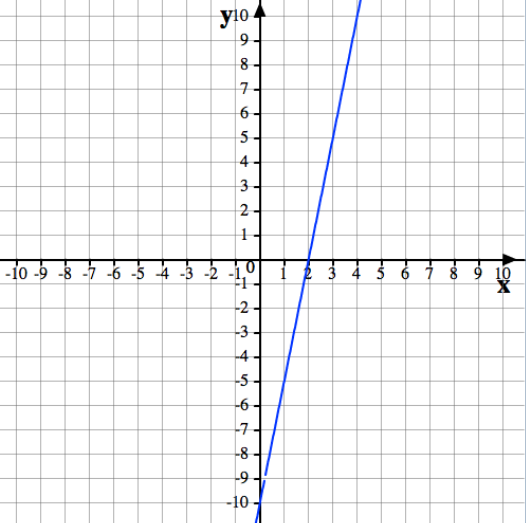 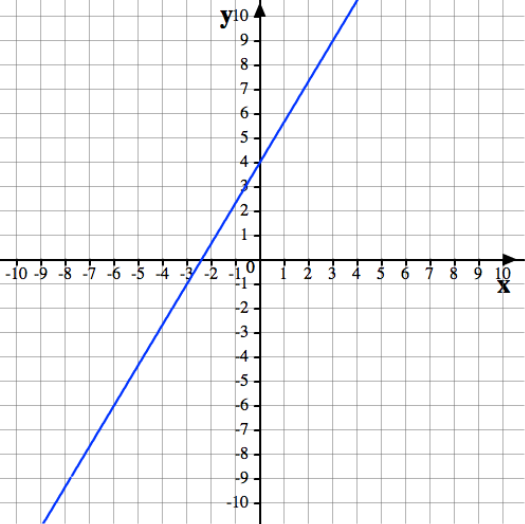 25)     _______________________________		  26)     _______________________________           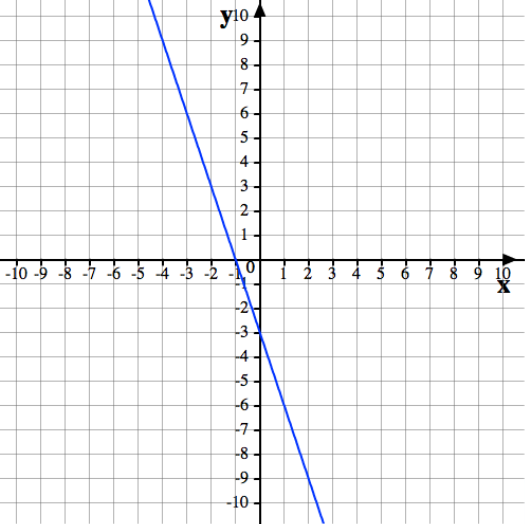 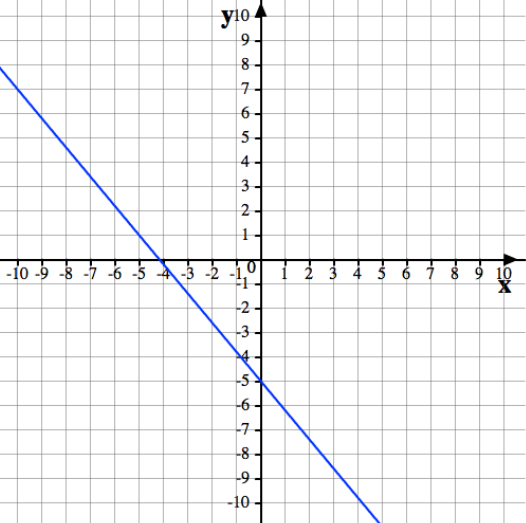 